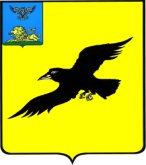 Б е л г о р о д с к а я   о б л а с т ьАДМИНИСТРАЦИЯ ГРАЙВОРОНСКОГО ГОРОДСКОГО ОКРУГАПОСТАНОВЛЕНИЕГрайворон«_30_ »  __июня__ 2021_ г.								№ __358__В целях обеспечения соответствия систем оплаты труда работников 
МКУ «Административно – хозяйственная часть органов местного самоуправления Грайворонского городского округа» п о с т а н о в л я ю:1. Внести с 01 июля 2021 года следующие изменения в постановление администрации Грайворонского городского округа от 22 января 2020 года №25 «Об оплате труда работников МКУ «Административно – хозяйственная часть органов местного самоуправления Грайворонского городского округа»: - в порядок выплаты работникам МКУ «Административно – хозяйственная часть органов местного самоуправления Грайворонского городского округа» ежемесячной премии по результатам работы, утвержденный в подпункте 4.2. пункта 4 вышеназванного постановления 
(далее – Порядок):пункт 3.5. раздела 3 Порядка изложить в новой редакции: «3.5. В связи с юбилейными датами (50 лет (для мужчин и женщин) 
и каждые последующие 5 лет со дня рождения сотрудника) – в размере одного должностного оклада.»;- в положение о единовременной выплате при предоставлении работникам МКУ «Административно – хозяйственная часть органов местного самоуправления Грайворонского городского округа» ежегодного оплачиваемого отпуска и материальной помощи, утвержденное 
в подпункте 4.4. пункта 4 вышеназванного постановления (далее – Положение):пункт 2.2. раздела 2 дополнить подпунктом «д» следующего содержания:«д) за знаки отличия Всероссийского физкультурно-спортивного комплекса «Готов к труду и обороне» (ГТО) (далее - знаки отличия ГТО).Единовременные премии за знаки отличия ГТО могут выплачиваться муниципальным служащим в каждой возрастной группе (ступени комплекса ГТО) при наличии экономии по фонду оплаты труда вспомогательного персонала в следующих размерах:-	за золотой знак отличия ГТО – в размере одного должностного оклада;-	за серебряный знак отличия ГТО – в размере 50 процентов должностного оклада.»;- в положение об оплате труда вспомогательного персонала 
МКУ «Административно – хозяйственная часть органов местного самоуправления Грайворонского городского округа», утвержденное 
в подпункте 4.5. пункта 4 вышеназванного постановления:размеры базовых окладов и дополнительных выплат вспомогательного персоналам МКУ «Административно – хозяйственная часть органов местного самоуправления Грайворонского городского округа» изложить в редакции согласно приложению к настоящему постановлению.2.	Опубликовать настоящее постановление в газете «Родной край» 
и сетевом издании «Родной край 31» (rodkray31.ru), разместить на официальном сайте органов местного самоуправления Грайворонского городского округа 
в сети «Интернет» (www.graivoron.ru).О внесении изменений 
в постановление администрации Грайворонского городского округа от 22 января 2020 года №25Глава администрации Г.И. Бондарев